Le réseau des médiathèques-ludothèques se compose d'une annexe G. Brassens et de la centrale La Passerelle. Située dans les quartiers Sud de la ville, l’annexe de quartier G. Brassens est au cœur d’un nouveau projet d’établissement en cours de réflexion, centré sur la jeunesse, les adolescents et les questions de parentalité. Ce poste de responsable adjoint, basé dans cette annexe, jouera un rôle particulier dans la conception et la mise en œuvre de ce projet. 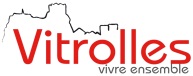 FICHE DE POSTEIntitulé de la fonction : Responsable adjoint du pôle Jeunesse du réseau des médiathèques FICHE DE POSTEPoste occupé par :Catégorie / Grade : B, Assistante de conservation du patrimoine et des bibliothèquesFiches métiers de référence (référentiel métiers CNFPT) : « Chargé d’accueil en bibliothèque » et « Bibliothécaire »Fiches métiers de référence (référentiel métiers CNFPT) : « Chargé d’accueil en bibliothèque » et « Bibliothécaire »Fiches métiers de référence (référentiel métiers CNFPT) : « Chargé d’accueil en bibliothèque » et « Bibliothécaire »DGA / Direction / Service de rattachement :  DGA Enfance Sports Culture /Direction de la Culture et du Patrimoine / Pôle MédiathèquesDGA / Direction / Service de rattachement :  DGA Enfance Sports Culture /Direction de la Culture et du Patrimoine / Pôle MédiathèquesDGA / Direction / Service de rattachement :  DGA Enfance Sports Culture /Direction de la Culture et du Patrimoine / Pôle MédiathèquesI. Fiche métierI. Fiche métier1) Missions principales1) Missions principalesParticiper à l’encadrement fonctionnel des agents du pôle jeunesseParticiper à la politique documentaire du pôle jeunesseParticiper à la programmation et à l’action culturelle en direction de la jeunesseAccueillir le publicParticiper à l’encadrement fonctionnel des agents du pôle jeunesseParticiper à la politique documentaire du pôle jeunesseParticiper à la programmation et à l’action culturelle en direction de la jeunesseAccueillir le public2) Activités- Savoir-faire, savoirs investis3) Technicité du poste et Compétences exigées- Savoirs, connaissances théoriques- Savoirs faire comportementauxToute activité                 →                            →                              →Savoirs et savoirs faire comportementaux généraux :Culture généraleCapacités rédactionnelles (orthographe,syntaxe...)Curiosité intellectuelle, goût pour un domaine culturel, la lecture, l’actualitéTravail en équipeNavigation web et pratique d’InternetLogiciels bureautique et messagerie électroniqueTechniques de recherche d’informationParticiper à l’encadrement fonctionnel des agents du pôle :Participer au contrôle du travail des agents du pôleParticiper à la cohésion d’équipe et à sa motivationParticiper à la formation des agentsRigueur, exemplaritéCapacité d’analyseAptitudes relationnellesForce de propositionTechniques de base d’encadrement de proximitéPositionnement hiérarchiqueFonctionnement du service et de la collectivitéMaîtrise de la communication par messagerie électroniqueParticiper à la politique documentaire du pôle jeunesse:Participer à la gestion des collections selon les objectifs de la politique documentaire de l’établissementParticiper à l’application par les agents des procédures attachées à la politique documentaire (sélection, acquisition, catalogage, mise en valeur, récolement, désherbage des collections physiques et dématérialisées dans l’ensemble des domaines documentaires des pôles concernés)Participer au suivi et à l’évaluation des collectionsParticiper à l’évaluation et à l’évolution de la politique documentaire de l’établissementConnaissance de la politique documentaire de l’établissementConnaissance de la politique documentaire des pôles concernésMaîtrise du règlement intérieur, des procédures relatives aux services proposésTechniques de gestion des collections (budget, sélection, acquisition, catalogage, récolement, désherbage)Veille documentaireConnaissance de l'offre éditorialeTechniques de médiation numérique documentaireProgiciels : SIGB, portail, Electre, plateformes fournisseursParticiper à la  programmation et à l’action culturelle en direction de la jeunesse :Selon les objectifs de la Charte d’action culturelle de l’établissementA destination des publics du pôleConnaissance de la Charte d’action culturelle de l’établissementTechniques de médiationGoût pour la transmissionConnaissance des publics du pôle (0-11 ans) Accueillir le public :Accueillir le public sur les différents postes d’accueilSurveiller les collections et les espaces ouverts au publicFaire appliquer le règlement intérieurAppliquer les procédures de prêt, de communication, de retour et de réservation des documentsRépondre aux demandes des usagers, les accompagner dans leur utilisation des services proposés (sur place et à distance)Savoirs et savoirs faire comportementaux généraux :Techniques de communication et d’accueilConnaissance des publicsGestion de conflitsMaîtrise des engagements du label MarianneMaîtrise du règlement intérieur, des procédures relatives aux services proposésConnaissance de l’organisation des collections et de leur plan de classementProgiciels : SIGB, portail, SGTPGoût pour le contact avec les publics dans leur diversité4) Management / Responsabilités4) Management / ResponsabilitésTypes de Management requis : fonctionnelTypes de Responsabilités engagés :Types de Management requis : fonctionnelTypes de Responsabilités engagés :5) Spécificités du Poste5) Spécificités du PosteMoyens matériels alloués :Habilitations – Formations Obligatoires :Moyens matériels alloués :Habilitations – Formations Obligatoires :6) Contexte de travail6) Contexte de travailDiplôme requis (si nécessaire) : formation universitaire spécialisée dans les métiers du livre (DUT etc.) ou concours des bibliothèquesLieu de travail : Médiathèques de Vitrolles et territoire vitrollaisTemps et horaires de travail : 100 % du mardi au samedi, 73h20 sur 15 jours, 1 samedi sur 2 travaillé, journée continue, 17h d’accueil public. Possibilité de travail en soirée lors d'animations.Niveau de pénibilité : conduite du véhicule de service, légère manutention, accueil de publics en Quartier prioritaire de la Politique de la VilleDiplôme requis (si nécessaire) : formation universitaire spécialisée dans les métiers du livre (DUT etc.) ou concours des bibliothèquesLieu de travail : Médiathèques de Vitrolles et territoire vitrollaisTemps et horaires de travail : 100 % du mardi au samedi, 73h20 sur 15 jours, 1 samedi sur 2 travaillé, journée continue, 17h d’accueil public. Possibilité de travail en soirée lors d'animations.Niveau de pénibilité : conduite du véhicule de service, légère manutention, accueil de publics en Quartier prioritaire de la Politique de la VilleInterne : service municipaux (notamment agents des Médiathèques, DCP)Externe : usagers des médiathèques, fournisseurs et partenaires du champ social, culturel, éducatif, artistiqueInterne : service municipaux (notamment agents des Médiathèques, DCP)Externe : usagers des médiathèques, fournisseurs et partenaires du champ social, culturel, éducatif, artistiqueAgentDate et signatureChef de serviceSignatureDirecteurSignatureDGASignature